Publicado en  el 23/10/2015 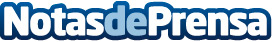 Macaco se suma a la campaña del “Disc de la Marató” de Tv3.Datos de contacto:Nota de prensa publicada en: https://www.notasdeprensa.es/macaco-se-suma-a-la-campana-del-disc-de-la Categorias: Medicina Nutrición Música Sociedad Televisión y Radio Cataluña Solidaridad y cooperación http://www.notasdeprensa.es